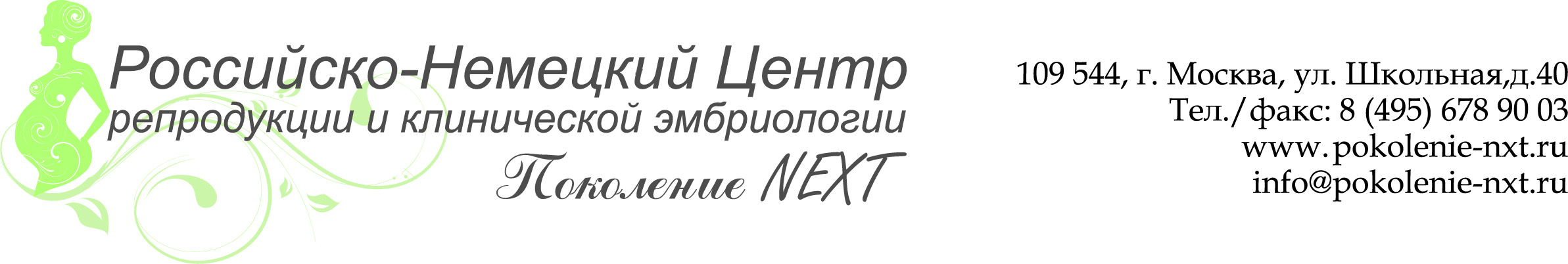  Согласие пациентов на рассылку результатов анализов по электронной почтеЯ (ФИО пациента кто сдавал)_______________________________________ Паспортные данные:______________________________________________        Прошу  ООО «Поколение НЕКСТ»  выслать результаты анализов (с указанием анализа)_______________________________________________________  _______________________________________________________________на следующий адрес электронной почты (писать печатными буквами или разборчивым почерком):      _________________________телефон для связи:_________________________________________Правильность адреса электронной  почты  подтверждаю:Подпись:_______________/__________________«__»______________202   год.